             «Путешествие с капельками».Цель: познакомить детей с основными свойствами водыЗадачи:Образовательная:- Расширить представление детей о свойствах воды: прозрачность; безвкусная, не имеет запаха; не имеет формы.- Уточнить знания детей о назначении воды в нашей жизни;- Закрепить правила безопасного поведения во время работы с опытами;Развивающая:- Развивать познавательный интерес, активность детей в процессе экспериментирования;Воспитательная: -Создание положительной мотивации к самостоятельному экспериментированию. - Создание дружеской атмосферы в группе во время проведения исследований.  -Воспитание умения работать в коллективе, чувства взаимопомощи. Интегрируемые образовательные области: познавательное развитие, речевое развитие, социально-коммуникативное, физическое.Вид деятельности: подгрупповая.Предварительная работа: беседы, загадки, опыты (переливали воду, замораживали и наоборот).Материалы: схематическое изображение свойств воды, карточки в виде капелек, прозрачные пластиковые стаканы, пуговицы, стакан с молоком и соком, соломинки.Ход занятия:Встанем рядышком, по кругу,Скажем «Здравствуйте» друг другу.Ручками похлопаем,Ножками потопаем.Если каждый улыбнётся –Утро доброе начнётся.Доброе утро, мальчики и девочки!- Ребята, сегодня у нас гости. Давайте поздороваемся с ними.-Ребята, посмотрите, что я вам принесла. Кто знает что это такое? Дети -Это глобус! Воспитатель - правильно. Глобус – это модель нашей планеты Земля в уменьшенном виде. А какого цвета на глобусе больше всего? Дети -Синего, голубого. Воспитатель -Верно. Как вы думаете, что же обозначено этими цветами на глобусе? (ответы детей) Голубой и синий цвет – это цвет обозначения воды на глобусе. Посмотрите, как много воды на нашей земле. А кому нужна вода? Дети : Животным, растениям, человеку .Воспитатель: Сегодня по дороге в детский сад, я встретила вот эту капельку(картинка капельки), её зовут Капитошка. Она сказала, что у нас в группе живут её сестрички-капельки. Давайте подумаем, где они живут и какую пользу приносят.(Капельки приклеиваем к мольберту).-- Поливать цветы, мыть посуду, вытирать пыль, мыть игрушки, умываться, пить воду, мыть полы.--Молодцы, мы с вами нашли всех сестричек.Воспитатель: Ребята, давайте мы с вами немного разомнёмся и на минутку превратимся в маленьких капелек.Физкультминутка: «Дождик»
Дождик песенку поет:                 (руки поднять над головой)
Кап, кап, кап.                               (хлопаем в ладоши)
Только кто ее поймет                  (руки развести в стороны)
Кап, кап, кап.                                (хлопаем в ладоши)
Не поймем ни я, ни ты,               (руки к груди, вперед)
Но зато поймут цветы.                (руки сложить в бутон)
И весенняя листва,                      (покачиваем руками над головой)
И зеленая трава.                          (наклон вниз покачиваем руками)
Лучше всех поймет зерно -        (присесть)
Прорастать начнет оно:              (поднимаемся, руки поднять вверх)
Кап, кап, кап.                               (хлопаем в ладоши).Воспитатель: - Вы так много знаете о воде, но я хочу познакомить вас с её свойствами, потому что вода- это одно из самых удивительных веществ на нашей планете. А для того, чтобы нам узнать её свойства мы с вами сделаем опыты с водой. Пройдем к столу.Опыт № 1 Воспитатель: -Ребята, когда ваша мама печёт пирожки и булочки, вы чувствуете аппетитный запах. А есть ли запас у воды? Чтобы ответить на этот вопрос проведём опыт. Возьмите стакан с соком, понюхайте. Какой это сок? Как вы догадались, что сок апельсиновый. (пахнет апельсином) А теперь возьмите стакан с водой. Понюхайте, чем пахнет (у воды нет запаха).- Так есть ли запах у воды?Какой вывод можно сделать: У воды нет запаха! 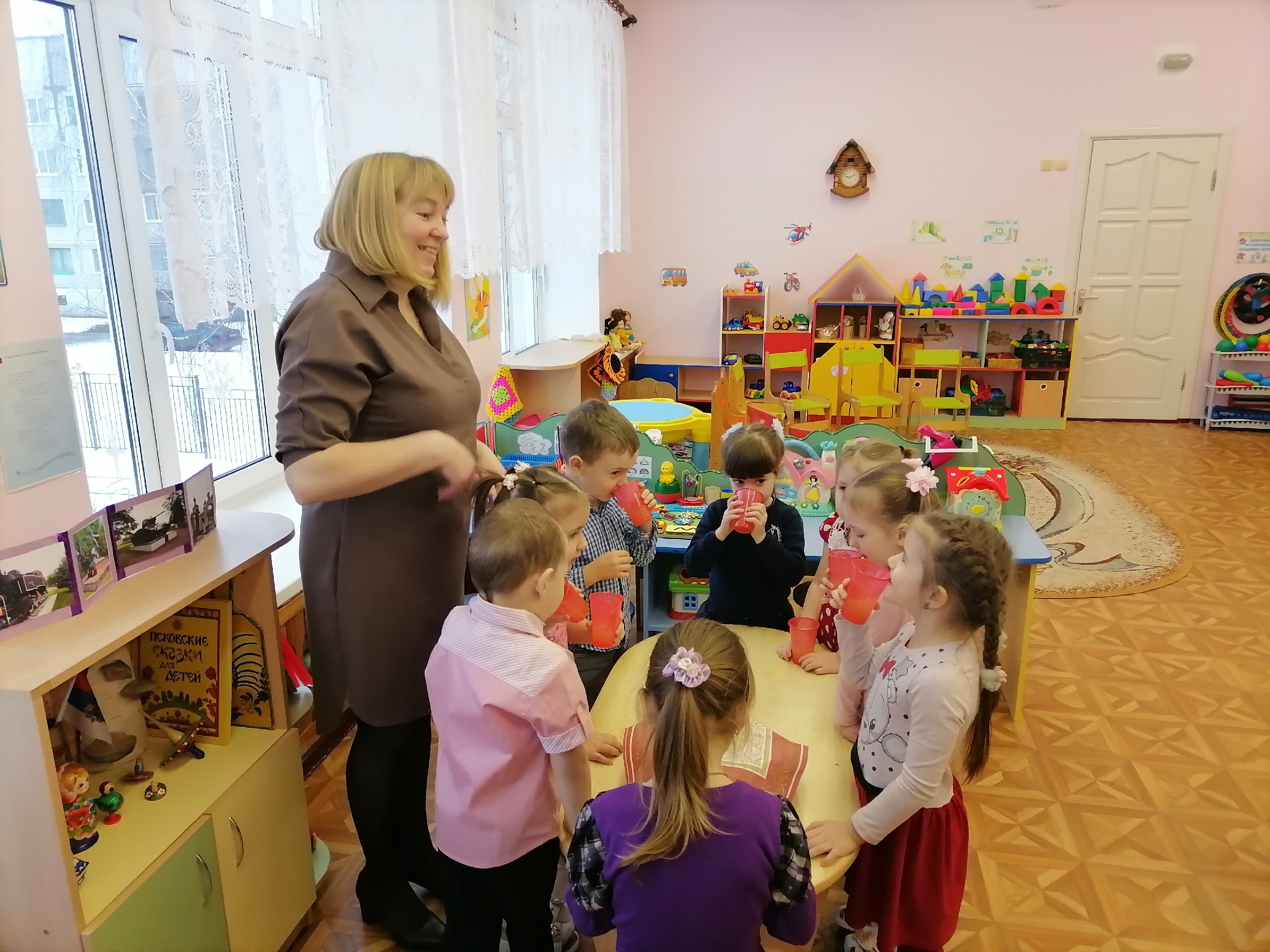 Опыт № 2. Воспитатель: -Ребята, вы пробовали лимон, а какой он на вкус? (кислый) - А конфета(сладкая)-Интересно, а есть ли вкус у воды?  Возьмите стакан, попробуйте сок. Какой вкус у яблочного сока? (вкус яблока) -А теперь возьмите стакан с водой и попробуйте. Какая она? Сладкая? Кислая? Солёная? (без вкуса) Так есть ли вкус у воды? (нет) Вывод: У воды нет вкуса. Воспитатель: - Вы правы ребята, у воды нет в вкуса.Опыт № 3 -Посмотрите, ребята, а вы знаете какого цвета молоко?(белого) - А что вы можете сказать про воду? она белого цвета? Давайте проверим, какого цвета вода? Закройте глаза. Я опущу в молоко пуговицу – ваша задача угадать, какого цвета пуговицу я опустила. - Открывайте глаза. Какого цвета пуговица в вашем стакане с молоком, вы можете сказать (нет). Почему (ответ детей) теперь предлагаю вытащить  пуговицы из молока на салфетку. Погрузите эти же пуговицы в стаканчик с водой. Теперь мы может увидеть какого цвета пуговица(да). Почему? (потому что  вода - прозрачная)-Ребята вы молоды. Сделаем вывод - вода не имеет цвета. 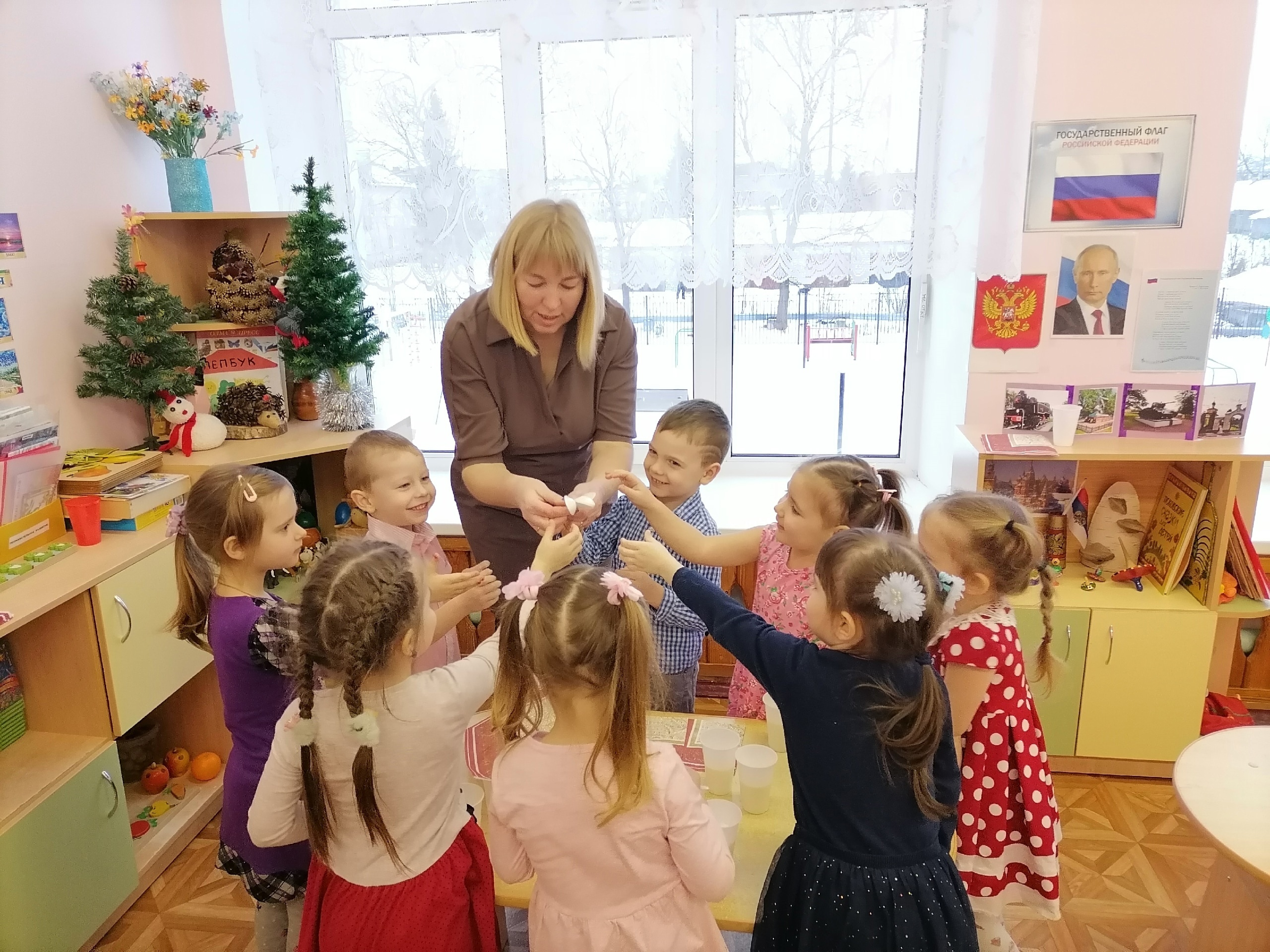  Опыт № 4 - И последнее свойство, которое мы узнаем- это какая у воды форма. - Давайте выльем нашу воду в тарелочку. Что произошло (ответы детей). Действительно, она растеклась по тарелке потому, что не имеет формы. Можем ли мы сказать, что вода круглой формы, квадратной или прямоугольной? Нет. Сделаем вывод – вода не имеет формы. Воспитатель подводит детей к доске и еще раз повторим свойства воды по схеме (вода не имеет цвета, запаха, вкуса, формы. - Вам понравилось проводить эксперименты с водой? Что тебе понравилось делать (вопрос адресуется к каждому ребенку) Что нового узнали о свойствах воды? Вывод общий: вода - чудесное вещество, она нужна не только человеку, но и растениям, животным для жизни. Без воды нет жизни на земле.